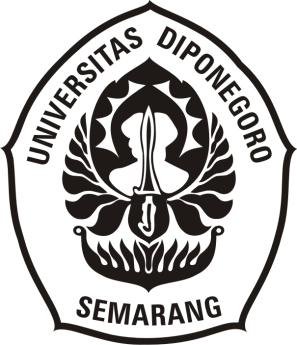 AMANAT ANIME MIMI O SUMASEBA KARYA SUTRADARA YOSHIFUMI KONDO
(KAJIAN STRUKTURAL-SEMIOTIK)近藤喜文監督アニメ『耳をすませば』の倫理観
構造記号論研究SkripsiDiajukan untuk Menempuh Ujian Sarjana
Program Strata 1 Ilmu Bahasa dan Kebudayaan Jepang
Oleh :Hanifah Marwah TierdinaniNIM 13020218140097
PROGRAM STUDI S-1 BAHASA DAN KEBUDAYAAN JEPANGFAKULTAS ILMU BUDAYAUNIVERSITAS DIPONEGOROSEMARANG2023AMANAT ANIME MIMI O SUMASEBA KARYA SUTRADARA YOSHIFUMI KONDO
(KAJIAN STRUKTURAL-SEMIOTIK)近藤喜文監督アニメ『耳をすませば』の倫理観
構造記号論研究SkripsiDiajukan untuk Menempuh Ujian Sarjana
Program Strata 1 Ilmu Bahasa dan Kebudayaan Jepang
Oleh :Hanifah Marwah TierdinaniNIM 13020218140097
PROGRAM STUDI S-1 BAHASA DAN KEBUDAYAAN JEPANGFAKULTAS ILMU BUDAYAUNIVERSITAS DIPONEGOROSEMARANG2023HALAMAN PERNYATAAN BEBAS PLAGIASIDengan sebenar-benarnya, penulis menyatakan bahwa skripsi ini disusun tanpa mengambil hasil penelitian untuk memperoleh suatu gelar sarjana atau diploma yang sudah ada di universitas lain maupun hasil penelitian lainnya. Penulis juga menyatakan bahwa skripsi ini tidak mengambil bahan publikasi atau tulisan orang lain kecuali sudah disebutkan dalam rujukan. Penulis bersedia untuk menerima sanksi dari pihak yang memiliki hak jika terbukti adanya kegiatan plagiarisme.HALAMAN PERSETUJUAN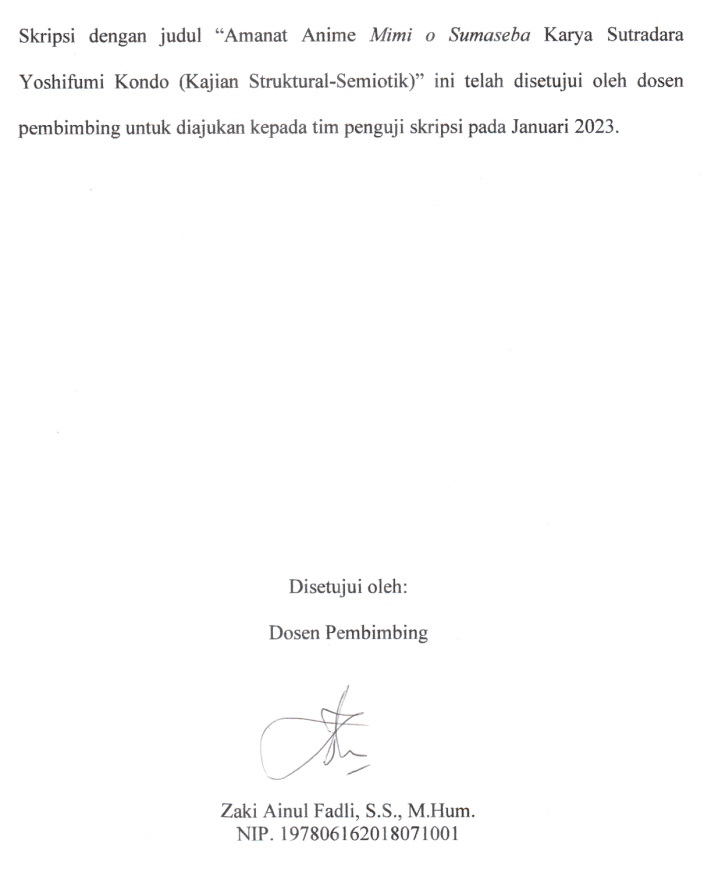 HALAMAN PENGESAHAN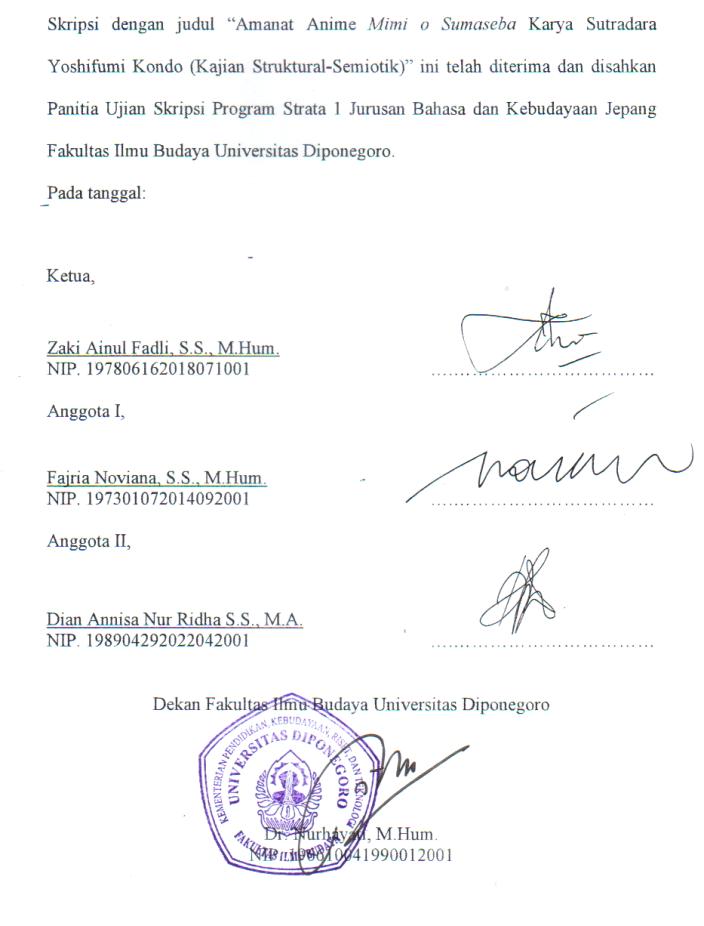 HALAMAN MOTTO“Be grateful to the kindness you get”“Keep on living to appreciate the people who hold you dear”HALAMAN PERSEMBAHANPenulis mempersembahkan skripsi ini kepada orang tua dan saudara yang penulis cintai dan banggakan. Penulis sangatlah berterima kasih atas semua jasa dan dukungan dari ibu dan almarhum bapak yang dapat membuat semua kebutuhan penulis terpenuhi untuk menyelesaikan skripsi ini. Penulis mengucapkan terima kasih dan rasa syukur sebesar-besarnya kepada Allah SWT karena telah memberikan orang tua dan saudara yang sangat baik dan mau menaungi penulis. Semoga skripsi ini dapat membanggakan keluarga penulis.KATA PENGANTARPuji syukur kepada Allah SWT berkat limpahan rahmat dan hidayah-Nya sehingga penulis dapat menyelesaikan skripsi yang berjudul “Amanat Anime Mimi o Sumaseba Karya Sutradara Yoshifumi Kondo” sebagai salah satu syarat untuk menyelesaikan Program Sarjana (S1) Jurusan Bahasa dan Kebudayaan Jepang Fakultas Ilmu Budaya Universitas Diponegoro.Penulis menyadari bahwa dalam pembuatan skripsi ini, penulis mendapat banyak sekali bantuan, dukungan, bimbingan, serta nasehat dari berbagai pihak. Tanpa pihak-pihak tersebut skripsi ini tidak akan mungkin dapat terselesaikan. Pada kesempatan ini penulis ingin menyampaikan ucapan terima kasih yang sebanyak-banyaknya kepada:Keluarga tercinta, Ibu Veni Sri Sondani, alm. Bapak Syaifuddin Zuhri, Abang Humam, Teh Diana, Kakak Hasna, Hanun, Humaira dan Haura yang telah memberikan banyak dukungan bagi penulis untuk menyelesaikan penelitian ini dengan baik.Ibu Dr. Nurhayati, M.Hum. selaku Dekan Fakultas Ilmu Budaya universitas Diponegoro.Bapak Budi Mulyadi, S.Pd., M.Hun. Selaku kepala jurusan Bahasa dan Kebudayaan Jepang.Bapak Zaki Ainul Fadli, S.S., M.Hum. selaku dosen pembimbing. Terima kasih atas waktu, arahan, dan bimbingan yang diberikan kepada penulis dari awal hingga akhir penulisan penelitian ini.Ibu Reny Wiyatasari, S.S., M.Hum. selaku dosen wali yang telah membimbing penulis selama perkuliahan.Segenap dosen program studi Bahasa dan Kebudayaan Jepang yang telah memberikan banyak ilmu, pengetahuan, dan pengalaman selama perkuliahan.Kak Nita, selaku teman yang selalu mendengarkan dan menemani penulis secara tidak langsung selama penelitian ini. Terima kasih banyak atas dukungan mental dan perhatiannya selama ini.Teman – teman dari Bahasa dan Kebudayaan Jepang 2018 yang selalu memberi penulis banyak semangat dan dukungan untuk menyelesaikan penelitian ini. Terutama kepada Ara, Kiki, Anna, Syauqi dan Salma. Terima kasih banyak atas dukungan dan perhatiannya selama ini. Penulis sadar bahwa skripsi ini tidak sempurna dan memiliki kekurangan. Oleh karena itu, penulis menerima segala jenis kritik dan saran dari semua pihak untuk dapat dilakukan perbaikan di masa yang akan datang.DAFTAR ISIHALAMAN PERNYATAAN BEBAS PLAGIASI	iHALAMAN PERSETUJUAN	iiHALAMAN PENGESAHAN	iiiHALAMAN MOTTO	ivHALAMAN PERSEMBAHAN	vKATA PENGANTAR	viDAFTAR ISI	viiiDAFTAR GAMBAR	xiDAFTAR TABEL	xivINTISARI	xvABSTRACT	xviBAB 1  PENDAHULUAN	11.1 Latar Belakang	11.2 Rumusan Masalah	41.3 Tujuan Penelitian	41.4 Manfaat Penelitian	41.5 Ruang Lingkup Penelitian	51.6 Sistematika Penulisan	5BAB 2  TINJAUAN PUSTAKA	72.1 Penelitian Terdahulu	72.2 Kerangka Teori	82.2.1 Teori Struktur Naratif Film	92.2.2 Amanat	152.2.3 Teori Semiotika	16BAB 3  METODE PENELITIAN	283.1 Jenis Penelitian	283.2 Sumber Data	283.3 Langkah-langkah Penelitian	293.3.1 Pengumpulan Data	293.3.2 Analisis Data	293.3.3 Penyajian Data	30BAB 4  PEMBAHASAN	314.1 Struktur Naratif Film	314.1.1 Cerita dan Plot	314.1.2 Hubungan Naratif dengan Ruang	324.1.3 Hubungan Naratif dengan Waktu	364.1.4 Struktur Tiga Babak	424.2 Analisis Semiotika Film	614.2.1 Shizuku Bernyanyi di Chikyuu-ya Atelier	614.2.2 Shizuku Melihat Moon yang Berkeliaran	624.2.3 Shizuku Diam di Kursi Belajarnya	644.2.4 Shizuku Berlari	654.2.5 Shizuku Menemukan Batu Permata Bersinar	664.2.6 Ilustrasi Luthier di Penjara	684.2.7 Shizuku Menunggu Kakek Nishi Membaca Karangannya	694.2.8 Shizuku Mendapatkan Batu Beryl	704.2.9 Seiji Membonceng Shizuku di Jalan Menanjak	714.2.10 Seiji dan Shizuku Melihat Matahari Terbit	724.3 Amanat Film	73BAB 5  PENUTUP	775.1 Simpulan	775.2 Saran	78REFERENSI	79要旨	81BIODATA	84DAFTAR GAMBARGambar 1 . Two Order of Signification Roland Barthes	20Gambar 2 . Analisis Tiga Tahap John Fiske	21Gambar 3 . Adegan Aurora Tersenyum Lebar	24Gambar 4 . Penampilan Khas Maleficent	25Gambar 5 . Adegan Maleficent dengan Pencahayaan Gelap	26Gambar 6 . Tama New Town pada malam hari	32Gambar 7 . Stasiun Mukaihara	32Gambar 8 . Ruang Keluarga Tsukishima	33Gambar 9 . Kamar Shiho dan Shizuku	33Gambar 10 . SMP Mukaihara	34Gambar 11 . Chikyuu-ya Atelier	34Gambar 12 . Bagian Dalam Chikyuu-ya Atelier	34Gambar 13 . Perpustakaan	35Gambar 14 . Kuil	36Gambar 15 . Shizuku pulang menuju apartemen	38Gambar 16 . Shizuku menatap langit saat pergi ke sekolah	38Gambar 17 . Shizuku diam menunggu Sugimura pergi	39Gambar 18 . Shizuku dan Yuuko makan siang di samping lapangan sekolah	39Gambar 19 . Shizuku membuka jendela kamarnya	39Gambar 20 . Seiji dan Shizuku melihat matahari pagi	39Gambar 21 . Pesawat udara yang terlihat dari apartemen Tsukishima	41Gambar 22 . Yuuko memarahi Sugimura	42Gambar 23 . Tama New Town	43Gambar 24 . Shizuku bergumam	44Gambar 25 . Seiji berbicara pada Shizuku tentang keputusannya pergi ke Itali	48Gambar 26 . Nishi menunjuk arah ke perpustakaan	50Gambar 27 . Ayah Shizuku baru pulang kerja ketika ada pertengkaran di rumah	52Gambar 28 . Ibu Shizuku berangkat dengan panik	53Gambar 29 . Shiho berbicara kepada Shizuku	54Gambar 30 . Shizuku dan Yuuko membicarakan orang yang Yuuko sukai	56Gambar 31 . Sugimura meminta Shizuku untuk melemparkan tasnya	56Gambar 32 . Moon duduk di kursi belakang sepeda Seiji	58Gambar 33 . Seiji membantu Shizuku melihat patung baron	59Gambar 34 . Nishi menenangkan Shizuku yang menangis	60Gambar 35 . Shizuku bernyanyi bersama di Chikyuu-ya Atelier	61Gambar 36 . Moon pergi dari rumah tetangga tidak dikenal	63Gambar 37 . Shizuku tersenyum melihat Moon	63Gambar 38 . Shizuku diam di kursi belajarnya	64Gambar 39 . Shizuku berlari	65Gambar 40 . Shizuku sampai di gua	65Gambar 41 . Shizuku mengambil batu permata bercahaya	66Gambar 42 . Batu permata berubah menjadi anak burung	66Gambar 43 . Ilustrasi Luthier di Penjara	68Gambar 44 . Shizuku berbaring di tatami	68Gambar 45 . Chikyuu-ya Atelier pada malam hari	69Gambar 46 . Shizuku meringkuk di teras atelier	69Gambar 47 . Nishi memberikan batu Beryl kepada Shizuku	71Gambar 48 . Seiji berjuang membonceng Shizuku	71Gambar 49 . Shizuku mendorong sepeda Seiji	71Gambar 50 . Pemandangan matahari terbit	72DAFTAR TABELTabel 1 . Model Semiotika Barthes	17Tabel 2 . Contoh Model Semiotika Barthes	18Tabel 3 . Tabel Hasil Analisis Roland Barthes	75INTISARITierdinani, Hanifah Marwah. 2023. “Amanat Anime Mimi o Sumaseba Karya Yoshifumi Kondo; Kajian Struktural-Semiotik”. Skripsi, Program Studi Bahasa dan Kebudayaan Jepang, Fakultas Ilmu Budaya, Universitas Diponegoro, Semarang, Dosen Pembimbing Zaki Ainul Fadli, S.S., M.Hum. Penelitian ini mengkaji amanat dalam anime Mimi o Sumaseba.Objek material yang dikaji adalah anime Mimi o Sumaseba karya sutradara Yoshifumi Kondo yang tayang pada 15 Mei 1995 di Jepang. Kemudian, yang menjadi objek formal pada penelitian ini adalah amanat. Penelitian ini bertujuan untuk mengungkapkan amanat yang ada dalam anime Mimi o Sumaseba yang juga termasuk kedalam penelitian studi pustaka. Metode yang digunakan adalah metode analisis kualitatif. Penelitian ini menggunakan dua teori penunjang yaitu, teori struktur naratif Himawan Pratista yang digunakan sebagai dasar mengenali unsur naratif anime Mimi o Sumaseba kemudian hasilnya digunakan sebagai landasan lanjutan untuk pendekatan semiotika Roland Barthes dalam menentukan amanat pada naratif anime Mimi o Sumaseba.Berdasarkan hasil penelitian yang telah dilaksanakan, penelitian ini menunjukkan anime Mimi o Sumaseba memberikan amanat tentang bagaimana seseorang tidak perlu takut untuk berubah dan berusaha menemukan jati dirinya. Anime ini menyampaikan pesan kepada para penonton yang masih belum mengetahui keinginan atau cita-cita mereka sendiri juga mengingatkan para penonton dewasa akan pengalaman yang serupa.Kata Kunci: Amanat, Anime, Mimi o Sumaseba, Struktural, SemiotikABSTRACTTierdinani, Hanifah Marwah. 2023. “Message of Yoshifumi Kondo's Mimi o Sumaseba Anime; Structural-Semiotic Studies”. Thesis, Japanese Language and Culture Study Program, Faculty of Cultural Studies, Diponegoro University, Semarang, Supervisor Zaki Ainul Fadli, S.S., M.Hum. This study examines the message in the anime Mimi o Sumaseba.Material object this study used are anime Mimi o Sumaseba directed by Yoshifumi Kondo which aired on May 15, 1995 in Japan. The formal object of this research is the message. This study aims to reveal the message contained in the Mimi o Sumaseba anime and included to literature study research category. The method used is qualitative analysis. This study uses two supporting theories, namely, Himawan Pratista's narrative structure theory which is used as a basis for recognizing the narrative elements of the anime Mimi o Sumaseba then the results are used as a further basis for Roland Barthes' semiotic approach in determining the message in the narrative of the anime Mimi o Sumaseba.Based on the results of the research that has been carried out, this research shows that Mimi o Sumaseba anime gives a message about how a person shouldn’t be scared to change and try to finds their identity. This anime conveys the message to viewers who still don't know their own desires or aspirations as well as reminds adult viewers of a similar experience.Keywords: Message, Anime, Mimi o Sumaseba, Structural, SemioticsSemarang, Juli 2023Penulis,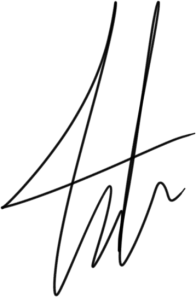 Hanifah Marwah TierdinaniSemarang, Juli 2023Penulis,Hanifah Marwah Tierdinani